ントを当日お持ち下さい。ご 案 内変化の激しい環境を生き抜くために、どのような振る舞い、どのようなリーダーシップ、どのようなマネジメントが求められるのか。今回の会員月例研究会では、①顧客の役に立つ金融機関を目指すために、機械にできることは機械に任せ、職員は職員にしかできない仕事に専念する、②イノベーションが生まれる地域を創造する、③知識・感性・フットワークを備えた人をつくる、という方針のもと「日本一コミュニケーション豊かな会社」へと自組織を大胆に変革した京都信用金庫理事長の榊田隆之氏をお招きし、組織行動論やネガティブ・ケイパビリティの手法をもとに、その秘訣を読み解きます。働く人が能力を発揮する組織づくりのポイント、「お客様の視点」を持つ7つのヒントを洗い出し、業界の常識を覆した同社の取り組みの中から、どの企業にも役立つヒントや自組織を分析する視座をご紹介いたします。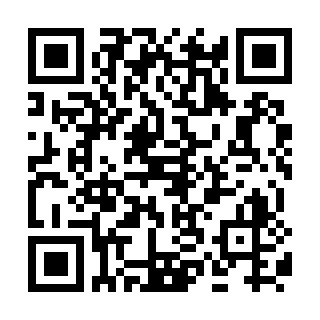 なお、当日会場では、書籍『手間ひまをかける経営』を特別価格にて販売します。登壇者ご紹介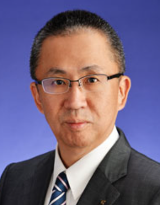 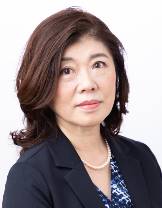 参 加 要 領日　時： 会場参加	：２０２４年３月５日（火）１５:３０～１７:００WEB配信：２０２４年３月１２日（火）１５:３０～４月８日（月）１７:００【予定】形　式： 会場参加、または WEB配信※ の選択制※ご講演当日（3月5日（火））にはWEB配信がなく3月12日（火）～配信ですのでご注意願います。会　場： ビジョンセンター赤坂（永田町）（８階 ８０３号室）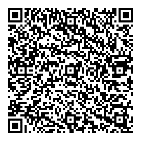 （東京都千代田区永田町1-11-28　合人社東京永田町ビル　受付８階）　　　   https://www.visioncenter.jp/akasaka-nagatacho/有楽町線・半蔵門線・南北線  永田町駅 ３番出口 徒歩０分) ※通常とは会場が異なります。お間違えの無いようにお越しください。参加費： 会員=無料　 一般=16,500円（消費税込み）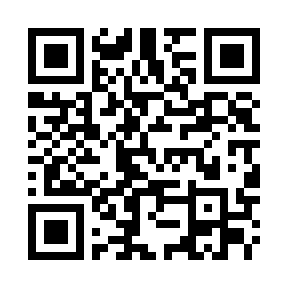 申 込み： 日本生産性本部ＷＥＢからお申込ください。https://www.jpc-net.jp/about/kaiin/getsurei.htmlまたは裏面「お申込み書」にご記入の上、ＦＡＸにてお送りください　申込締切日： 2月27日（火）12:00 ＊開催約7日前に参加証(視聴ＷＥＢアドレス)を送信します。＜ご案内＞ ○ 新型コロナ感染拡大の状況により、WEB配信のみとなる場合があります。○ 限定視聴用URLの第三者への共有・開示は、ご遠慮ください。ＦＡＸ： ０３－３５１１－４０７１（WEBからお申込みの場合、FAXは必要ございません）日本経営品質協議会　会員月例研究会　係 行き「個人情報の取り扱いについて」「研修・セミナー等参加にあたってのお願い」に同意した上でお申込みください。必要事項をご記入の上、FAXまたは当本部WEBからお申込みください。必ずＥメールアドレスをご記入ください。会場参加、WEB配信のいずれかを選択してください。会場は定員制のため、会場参加に多数お申込みの場合はWEB配信にご参加いただくことがございます。なおコロナ禍における状況をふまえ、会場での安全なご参加が難しいと判断した場合には、WEB配信のみの開催に切り替え、または中止となることがございます。申込日　　　　　月　　　　日開　催　日開　催　日会員月例研究会「手間ひまをかける経営」～日本一コミュニケーション豊かな会社の「関わる力」～会場参加 ：２０２４年３月５日（火） １５：３０～１７：００WEB配信：２０２４年３月１２日（火） １５：３０～４月８日（月）１７:００【予定】※ご講演当日（3月5日（火））にはWEB配信がなく3月12日（火）～配信ですのでご注意願います。会員月例研究会「手間ひまをかける経営」～日本一コミュニケーション豊かな会社の「関わる力」～会場参加 ：２０２４年３月５日（火） １５：３０～１７：００WEB配信：２０２４年３月１２日（火） １５：３０～４月８日（月）１７:００【予定】※ご講演当日（3月5日（火））にはWEB配信がなく3月12日（火）～配信ですのでご注意願います。会員月例研究会「手間ひまをかける経営」～日本一コミュニケーション豊かな会社の「関わる力」～会場参加 ：２０２４年３月５日（火） １５：３０～１７：００WEB配信：２０２４年３月１２日（火） １５：３０～４月８日（月）１７:００【予定】※ご講演当日（3月5日（火））にはWEB配信がなく3月12日（火）～配信ですのでご注意願います。会員月例研究会「手間ひまをかける経営」～日本一コミュニケーション豊かな会社の「関わる力」～会場参加 ：２０２４年３月５日（火） １５：３０～１７：００WEB配信：２０２４年３月１２日（火） １５：３０～４月８日（月）１７:００【予定】※ご講演当日（3月5日（火））にはWEB配信がなく3月12日（火）～配信ですのでご注意願います。会員月例研究会「手間ひまをかける経営」～日本一コミュニケーション豊かな会社の「関わる力」～会場参加 ：２０２４年３月５日（火） １５：３０～１７：００WEB配信：２０２４年３月１２日（火） １５：３０～４月８日（月）１７:００【予定】※ご講演当日（3月5日（火））にはWEB配信がなく3月12日（火）～配信ですのでご注意願います。会員月例研究会「手間ひまをかける経営」～日本一コミュニケーション豊かな会社の「関わる力」～会場参加 ：２０２４年３月５日（火） １５：３０～１７：００WEB配信：２０２４年３月１２日（火） １５：３０～４月８日（月）１７:００【予定】※ご講演当日（3月5日（火））にはWEB配信がなく3月12日（火）～配信ですのでご注意願います。組　織　名組　織　名所　在　地所　在　地〒（　　　　－　　　　）〒（　　　　－　　　　）〒（　　　　－　　　　）〒（　　　　－　　　　）〒（　　　　－　　　　）〒（　　　　－　　　　）電話番号電話番号FAX番号No(選択制)(選択制)お名前ご所属・お役職ご所属・お役職ご所属・お役職Ｅメールアドレス(1)□ 会場参加□ WEB配信□ 会場参加□ WEB配信(2)□ 会場参加□ WEB配信□ 会場参加□ WEB配信(3)□ 会場参加□ WEB配信□ 会場参加□ WEB配信[連絡欄][連絡欄][連絡欄][連絡欄][連絡欄][連絡欄][連絡欄][連絡欄]個人情報の取扱いについて公益財団法人 日本生産性本部では、皆様の個人情報を以下のように取り扱います。下記の内容をご確認いただき、同意の上、本プログラムにお申込みいただきますようお願い申し上げます。なお、同意いただけない場合は、適切なサービスを受けられない場合がございます。同意いただいた後でも個別に不同意の表明をすることが可能です。１．利用目的：①『会員月例研究会』の実施に関わる資料等の作成、プログラム開催当日や講演者・事務局打ち合わせでの利用。②当本部が主催・実施する各事業におけるサービス提供や事業のご案内、および顧客分析・市場調査のための利用。①②以外の目的で個人情報を利用する場合、ご本人に個別に理由を説明し、同意を得た上で行うものといたします。２．法令に基づく場合などを除き、個人情報を第三者に提供することはありません。但し、本プログラムを担当する講演者等に、名簿等を確認いただく場合があります。３．本プログラムの運営にあたり、業務の一部を外部に委託する場合があります。委託先に対しては、参加者へのサービスに必要な個人情報だけを委託します。（公財）日本生産性本部の選定基準に基づき委託先を選定し、契約により個人情報の保護を徹底するとともに、委託先に対して適切な管理・監督を行います。４．本プログラムでは撮影を行う場合があります。得られた情報や撮影した画像は、本部の広報宣伝活動に使用する場合があります。５． 個人情報について、ご本人による開示請求・訂正・削除・利用停止等を求めることが可能です。以下までご連絡ください。【連絡先】生産性運動基盤センター(℡03-3511-4026）６．個人情報保護管理者：（公財）日本生産性本部　総務部長